[ а р а р                                                                 ПОСТАНОВЛЕНИЕ19  февраль  2019- й.                          № 08                   19 февраля  2019 г.О признании адресов элементов уличной-дорожной сети присвоенными.Руководствуясь Федеральным законом от 06.10.2003 № 131-ФЗ "Об общих принципах организации местного самоуправления в Российской Федерации", Федеральным законом от 28.12.2013 № 443-ФЗ "О федеральной информационной адресной системе и о внесении изменений в Федеральный закон "Об общих принципах организации местного самоуправления в Российской Федерации", ПОСТАНОВЛЯЮ:1. Признать следующий перечень адресов элементов улично-дорожной сети присвоенными:- Российская Федерация, Республика Башкортостан, Чекмагушевский муниципальный район, Сельское поселение Юмашевский сельсовет, село Юмашево, улица Советская;- Российская Федерация, Республика Башкортостан, Чекмагушевский муниципальный район, Сельское поселение Юмашевский сельсовет, село Юмашево, улица Свободы;- Российская Федерация, Республика Башкортостан, Чекмагушевский муниципальный район, Сельское поселение Юмашевский сельсовет, село Юмашево, улица Победы;- Российская Федерация, Республика Башкортостан, Чекмагушевский муниципальный район, Сельское поселение Юмашевский сельсовет, село Юмашево, улица Дружбы;- Российская Федерация, Республика Башкортостан, Чекмагушевский муниципальный район, Сельское поселение Юмашевский сельсовет, село Юмашево, улица Речная;- Российская Федерация, Республика Башкортостан, Чекмагушевский муниципальный район, Сельское поселение Юмашевский сельсовет, село Юмашево, улица Мира;- Российская Федерация, Республика Башкортостан, Чекмагушевский муниципальный район, Сельское поселение Юмашевский сельсовет, село Юмашево, улица Заречная;- Российская Федерация, Республика Башкортостан, Чекмагушевский муниципальный район, Сельское поселение Юмашевский сельсовет, село Юмашево, улица Молодежная;- Российская Федерация, Республика Башкортостан, Чекмагушевский муниципальный район, Сельское поселение Юмашевский сельсовет, село Новосеменкино, улица Короткая;- Российская Федерация, Республика Башкортостан, Чекмагушевский муниципальный район, Сельское поселение Юмашевский сельсовет, село Новосеменкино, улица Горная;- Российская Федерация, Республика Башкортостан, Чекмагушевский муниципальный район, Сельское поселение Юмашевский сельсовет, село Новосеменкино, улица Николаева;- Российская Федерация, Республика Башкортостан, Чекмагушевский муниципальный район, Сельское поселение Юмашевский сельсовет, село Новосеменкино, улица Свободы;- Российская Федерация, Республика Башкортостан, Чекмагушевский муниципальный район, Сельское поселение Юмашевский сельсовет, село Уйбулатово, улица Алмянова;- Российская Федерация, Республика Башкортостан, Чекмагушевский муниципальный район, Сельское поселение Юмашевский сельсовет, село Уйбулатово, улица Кутуева;- Российская Федерация, Республика Башкортостан, Чекмагушевский муниципальный район, Сельское поселение Юмашевский сельсовет, село Караталово, улица Молодежная;- Российская Федерация, Республика Башкортостан, Чекмагушевский муниципальный район, Сельское поселение Юмашевский сельсовет, село Караталово, улица Родниковая;- Российская Федерация, Республика Башкортостан, Чекмагушевский муниципальный район, Сельское поселение Юмашевский сельсовет, деревня Новопучкаково, улица Мира;- Российская Федерация, Республика Башкортостан, Чекмагушевский муниципальный район, Сельское поселение Юмашевский сельсовет, село Староузмяшево, улица Цветочная;- Российская Федерация, Республика Башкортостан, Чекмагушевский муниципальный район, Сельское поселение Юмашевский сельсовет, село Митро-Аюповское, улица Молодежная;- Российская Федерация, Республика Башкортостан, Чекмагушевский муниципальный район, Сельское поселение Юмашевский сельсовет, село Митро-Аюповское, улица Речная;- Российская Федерация, Республика Башкортостан, Чекмагушевский муниципальный район, Сельское поселение Юмашевский сельсовет, село Старопучкаково, улица Ш.Салихова;- Российская Федерация, Республика Башкортостан, Чекмагушевский муниципальный район, Сельское поселение Юмашевский сельсовет, деревня Макаровка, улица Лесная.2. Контроль за исполнением настоящего Постановления оставляю за собой.Глава  сельского поселения                                                    Р.Х. СалимгарееваБАШ[ОРТОСТАН  РЕСПУБЛИКА]ЫСА[МА{ОШ  РАЙОНЫмуниципаль районЫНЫ@ЙОМАШ АУЫЛ СОВЕТЫАУЫЛ  БИЛ^м^]ЕХАКИМИ^ТЕ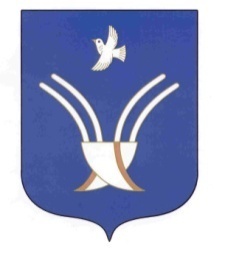 Администрация сельского поселения Юмашевский сельсоветмуниципального района Чекмагушевский район Республики Башкортостан